Publicado en Madrid el 01/02/2016 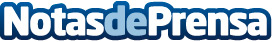 Estudio Criminal recibe el Premio Cum Laude 2015Emagister reconoce la calidad y prestigio de Estudio Criminal como centro de formación especializado en Criminología y Derecho PenalDatos de contacto:Departamento de PrensaEstudio Criminal - Especialistas en Criminología910029485Nota de prensa publicada en: https://www.notasdeprensa.es/estudio-criminal-recibe-el-premio-cum-laude_1 Categorias: Derecho Educación Premios http://www.notasdeprensa.es